برنامج البحر الأبيض المتوسط، من ضفة إلى أخرى  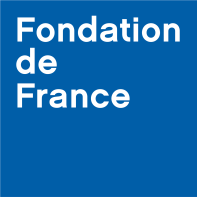  شباب متضامن في البحر الأبيض المتوسطدعوة لتقديم المشاريع 2022ملف الترشح1) تذكير بالمبدأ ومعايير الاختيارمنذ 2018 ركزت مؤسسة فرنسا على روح المبادرة والإنجازات المقترحة والمحققة من طرف الشباب ومن خلال هذه الدعوة لتقديم المشاريع والتي تشرف عليها في المغرب منظمة الهجرة والتنمية، تسعى مؤسسة فرنسا إلى مرافقة بروز وتعزيز النشاطات الجمعوية التي تسمح للشباب بالاستثمار والتعبير عن أنفسهم من خلال إنجاز مشاريع جماعية ليحققوا بذلك تغييرا إيجابيا وللمجتمع على نطاق أوسع.إن هذه الدعوة لتقديم المشاريع موجهة إلى الجمعيات المغربية المسجلة قانونيا منذ أكثر من سنة والعاملة بالمناطق القروية في جهة سوس ماسة والتي سبق لها أن قامت بأنشطة ميدانية لفائدة الشباب الذين تتراوح أعمارهم بين 16 و 30 سنة.فقط الجمعيات التي يتواجد مقرها الرئيسي في المناطق القروية بجهة سوس ماسة يمكنها المشاركة في هذه الدعوة لتقديم المشاريع. 2 (تعريف المنظمة حاملة المشروع  3) العرض العام للمشروععنوان المشروع (4 كلمات كحد أقصى)        ملخص المشروع سطراً كحد أقصى (12سطراً كحد أقصى)يرجى توضيح كيفية تعزيز المشروع للمبادرة و / أو الالتزام و / أو التعبير المدني لدى الشباب أصل فكرة المشروع:       وصف منطقة المشروع:        مدة المشروع بالأشهر (المرجو تحديد أيضًا تاريخ البدء وتاريخ انتهاء المشروع):       ما هو المحور الذي يندرج فيه مشروعكم؟  ضع علامة على خانة واحدة فقط المحور 1: المنفعة الاجتماعية وتثمين المجال المحور 2: الانفتاح الثقافي والمشاركة المدنيةالفئة المستهدف من المشروع:       الأهداف العامة للمشروع: حدد ما هو الغرض من المشروع، ما الذي سيساهم فيه مشروعكم، التغيير الرئيسي المتوقع للمستفيدين؟ (في سطر واحد إلى سطرين)الشركاء الرئيسيون المشاركون في المشروع (قطاع عام، قطاع خاص، جمعيات، على المستوى المحلي أو الوطني): (حدد أدوارهم ومساهماتهم في تحقيق مشروعك)4) أنشطة المشروع الرئيسيةالمرجو عرض بشكل ملموس جميع الأنشطة التي سيتم تنفيذها.5) النتائج المتوقعة من المشروعالنتائج المتوقع تحقيقها في نهاية المشروع ((1 النتيجة (أو النتائج) المتوقعة للشباب المستفيدين :        (2 (النتيجة (أو النتائج) المتوقعة لمنطقة المشروع:        (3( النتيجة (أو النتائج) المتوقعة للمنظمة المنفذة للمشروع:       6 (الموارد البشرية والمادية التي ستنفذ المشروعالمرجو تحديد المعلومات المطلوبة1) الموارد البشرية اللازمة لإنجاز المشروع:      2) الوسائل المادية اللازمة لإنجاز المشروع:       7) الميزانية التوقعية للمشروع • ما هو مبلغ طلب المنحة (بحد أقصى 80٪ من إجمالي الميزانية):      درهم• ما هو مبلغ مساهمة منظمتكم (على الأقل 20٪ من إجمالي الميزانية) (نقدًا و/أو عينيًا) :       درهمدعوة لتقديم المشاريع 2022آخر أجل لاستقبال المشاريع: 8 يونيو 2022إرسال الملفات بالبريد الإلكتروني إلى الممثل المحلي لمؤسسة فرنسا:الهجرة والتنميةfdf.med.maroc@gmail.comعند إرسال الملفات بالبريد الإلكتروني: يجب إرفاق ملف طلب الإعانة المالية بالمراسلة الإلكترونية دون أي تغيير في الشكل بالإضافة إلى الملاحق الممسوحة ضوئيا بصيغة pdf. (وثيقة واحدة لكل ملحق ممسوح ضوئيا مع تحديدها بوضوح عن طريق تسميتها كما هو مبين أعلاه). عندما يتجاوز حجم الملف الإلكترونية 4 ميجا بايت، الرجاء بعثه عبر مراسلات متعددة لإرسال كافة الوثائق أو استخدام صيغة الملفات المضغوطة ZIP لخفض حجم الملفات. وثائق الملف الإداري المتوجب تقديمها:•النشر في الرائد الرسمي أو الاعتماد الرسمي أو وصل إيداع النظام الأساسي لدى السلطات المختصة•محضر تسمية أعضاء الهيئة المديرة الحالية•تقريرالادبي لنشاط السنة الماضية (أو/ومحضر آخر جلسة عامة)•التقرير المالي أو بيان الدخل المالي والموازنة المالية الخاصة بالمنظمة للسنة الماضية •عند الاقتضاء، ينبغي تقديم مراسلة صادرة عن الشريك المغربي يؤكد فيها مشاركته في المشروعالتسمية (بشكلها الكامل ودون اختصارات) :      الوضع القانوني:      تاريخ التأسيس:      العنوان:      الرمز البريدي/الإقليم:      رقم الهاتف:      الموقع على الإنترنت/الصفحة الرسمية على فيسبوك:      الاسم الكامل وبيانات الاتصال بالشخص المسؤول (الهاتف والبريد الإلكتروني):      الأنشطة الرئيسية للمنظمة:      مكانة الشباب في المنظمة: هل تم تكوين المنظمة من قبل الشباب؟ هل مازال الشباب حاضرين ونشطين في إدارة الجمعية (مجلس الإدارة)؟ ما هو دورهم؟ وما هي مكانتهم في السير العام للجمعية والأنشطة؟ تاريخ الإنجازالأنشطة الرئيسية المخطط لها (في جملة واحدة)الميزانية التوقعية للمشروعالنفقات (بالدرهم)النفقات (بالدرهم)المداخيل (بالدرهم)المداخيل (بالدرهم)1. المشتريات.      .      .      التمويل الذاتي للمنظمة 2. الخدمات الخارجية.      .      .      المساهمات الخاصة (مؤسسات الاقتصاد الاجتماعي والتضامني أو القطاع الخاص) 3. خدمات خارجية أخرى.      .      .      الإعانات. الوزارات4. الرسوم والضرائب المنح الأخرى . الجماعات الترابية. الأقاليم. الجهة الترابية5.نفقات طاقم العمل.      .      .      المنح الأخرى(المنظمات الوطنية أو الدولية)6. نفقات التسيير الأخرى.      .      .      تبرعات، رعاية 6. نفقات التسيير الأخرى.      .      .      طلب المنحة (مؤسسة فرنسا )مجموع النفقات مجموع المداخيل